                                                                                                                 ПРОЕКТ     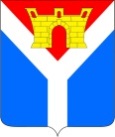 Совет Усть-Лабинского городского поселенияУсть-Лабинского районаР Е Ш Е Н И Еот ____________                                                                                    № ___г. Усть-Лабинск                                                                                     протокол № __О внесении изменений в решение Совета Усть-Лабинского городского поселения Усть-Лабинского района от 20 декабря 2021 г. № 2 протокол № 36 «Об утверждении Положения о муниципальном контроле за выполнением единой теплоснабжающей организацией обязательств по строительству, реконструкции и (или)модернизации объектов теплоснабжения на территории Усть-Лабинского городского поселения Усть-Лабинского района»В соответствии с Федеральным законом от 31 июля 2020 г. № 248-ФЗ 
«О государственном контроле (надзоре) и муниципальном контроле 
в Российской Федерации» Совет Усть-Лабинского городского поселения 
Усть-Лабинского района РЕШИЛ:	1. Внести в решение Совета Усть-Лабинского городского поселения 
Усть-Лабинского района от 20 декабря 2021г. № 2 протокол № 36 
«Об утверждении Положения о муниципальном контроле за выполнением единой теплоснабжающей организацией обязательств по строительству, реконструкции и (или) модернизации объектов теплоснабжения на территории Усть-Лабинского городского поселения Усть-Лабинского района» изменения согласно приложению к настоящему решению.	2. Отделу по общим и организационным вопросам администрации 
Усть-Лабинского городского поселения Усть-Лабинского района  (Владимирова М.А.) обнародовать настоящее решение путем размещения его на официальном сайте администрации Усть-Лабинского городского поселения Усть-Лабинского района в информационно-телекоммуникационной сети Интернет www.gorod-ust-labinsk.ru. и на информационных стендах МБУК «Центральная районная библиотека МО Усть-Лабинский район».3. Настоящее решение вступает в силу после его официального обнародования.Председатель Совета Усть-Лабинского городского поселения Усть-Лабинского района					С.Б. АгибаловаГлава Усть-Лабинского городского поселенияУсть-Лабинского района                                                                 С.А. ГайнюченкоПРИЛОЖЕНИЕУТВЕРЖДЕНЫрешением Совета Усть-Лабинского городскогопоселения Усть-Лабинского района						от ________________ №_____Изменения,вносимые в решение Совета Усть-Лабинского городскогопоселения Усть-Лабинского района от 20 декабря 2021 г. № 2протокол № 36 «Об утверждении Положения о муниципальном контроле за выполнением единой теплоснабжающей организацией обязательств по строительству, реконструкции и (или) модернизации объектов теплоснабжения на территории Усть-Лабинского городского поселения Усть-Лабинского района»1. В приложении:1.1. Абзац 5 пункта 5 изложить в следующей редакции:	«Контрольным органом в соответствии с частью 2 статьи 16 и частью 5 статьи 17, статьей 19 Федерального закона от 31 июля 2020 года № 248-ФЗ ведется учет объектов контроля с использованием информационной системы.».1.2. Дополнить разделом VIII следующего содержания:                                      «VIII. Права контролируемых лиц75. Контролируемое лицо при осуществлении муниципального контроля имеет право:1) присутствовать при проведении профилактического мероприятия, контрольного мероприятия, давать пояснения по вопросам их проведения, за исключением мероприятий, при проведении которых не осуществляется взаимодействие контрольных органов с контролируемыми лицами;2) получать от контрольного органа, его должностных лиц информацию, которая относится к предмету профилактического мероприятия, контрольного мероприятия и предоставление которой предусмотрено федеральными законами;3) получать от контрольного органа информацию о сведениях, которые стали основанием для проведения внепланового контрольного мероприятия, 
в том числе в случае проведения указанного мероприятия по требованию прокурора о проведении контрольного мероприятия в рамках надзора 
за исполнением законов, соблюдением прав и свобод человека и гражданина 
в связи с поступившими в органы прокуратуры материалами и обращениями, 
за исключением сведений, составляющих охраняемую законом тайну;4) знакомиться с результатами контрольных мероприятий, контрольных действий, сообщать контрольному органу о своем согласии или несогласии 
с ними;5) обжаловать действия (бездействие) должностных лиц контрольного органа, решения контрольного органа, повлекшие за собой нарушение прав контролируемых лиц при осуществлении муниципального контроля, 
в досудебном и (или) судебном порядке в соответствии с законодательством Российской Федерации;6) привлекать Уполномоченного при Президенте Российской Федерации по защите прав предпринимателей, его общественных представителей либо уполномоченного по защите прав предпринимателей в субъекте Российской Федерации к участию в проведении контрольных мероприятий 
(за исключением контрольных мероприятий, при проведении которых 
не требуется взаимодействие контрольного органа с контролируемыми лицами).».1.3. Дополнить разделом IХ следующего содержания:«IХ. Ограничения и запреты, связанные с исполнением полномочий инспектора при осуществлении муниципального контроля76. Инспектор не вправе:1) оценивать соблюдение обязательных требований, если оценка соблюдения таких требований не относится к полномочиям контрольного органа;2) проводить контрольные мероприятия, совершать контрольные действия, не предусмотренные решением контрольного органа;3) проводить контрольные мероприятия, совершать контрольные действия в случае отсутствия при проведении указанных мероприятий контролируемого лица, за исключением контрольных мероприятий, контрольных действий, не требующих взаимодействия с контролируемым лицом, а также за исключением случаев, если оценка соблюдения обязательных требований без присутствия контролируемого лица при проведении контрольного мероприятия может быть проведена, а контролируемое лицо было надлежащим образом уведомлено о проведении контрольного  мероприятия;4) отбирать пробы (образцы) продукции (товаров), материалов, веществ для проведения их исследований (испытаний) и измерений с нарушением установленных требований к их отбору, в том числе в количестве, превышающем нормы, установленные документами по стандартизации, правилами отбора проб (образцов) и методами их исследований (испытаний) 
и измерений, техническими регламентами или иными нормативными техническими документами, правилами, методами исследований (испытаний) 
и измерений;5) требовать представления документов, информации, проб (образцов) продукции (товаров), материалов, веществ, если они не относятся к предмету контрольного мероприятия, а также изымать оригиналы таких документов;6) требовать от контролируемого лица представления документов и (или) информации, включая разрешительные документы, ранее представленные контролируемым лицом или имеющиеся в распоряжении органов местного самоуправления либо подведомственных органам местного самоуправления организаций;7) распространять информацию и сведения, полученные в результате осуществления муниципального контроля и составляющие государственную, коммерческую, служебную или иную охраняемую законом тайну, 
за исключением случаев, предусмотренных законодательством Российской Федерации;8) требовать от контролируемого лица представления документов, информации ранее даты начала проведения контрольного мероприятия;9) осуществлять выдачу контролируемым лицам предписаний или предложений о проведении за их счет контрольных мероприятий и совершении контрольных действий;10) превышать установленные сроки проведения контрольных  мероприятий;11) препятствовать осуществлению контролируемым лицом, присутствующим при проведении профилактического мероприятия, контрольного мероприятия, фотосъемки, аудио- и видеозаписи, если совершение указанных действий не запрещено федеральными законами и если эти действия не создают препятствий для проведения указанных мероприятий.».1.4. Дополнить разделом Х следующего содержания:«Х. Право на возмещение вреда (ущерба), причиненного при осуществлении муниципального контроля77. Вред (ущерб), причиненный контролируемым лицам решениями контрольного органа, действиями (бездействием) должностных лиц контрольного органа, признанными в установленном законодательством Российской Федерации порядке неправомерными, подлежит возмещению в соответствии с гражданским законодательством, включая упущенную выгоду (неполученный доход), за счет средств бюджета Усть-Лабинского городского поселения Усть-Лабинского района.78. Вред (ущерб), причиненный контролируемым лицам правомерными решениями контрольного (надзорного) органа, действиями (бездействием) должностных лиц контрольного (надзорного) органа, возмещению 
не подлежит, за исключением случаев, предусмотренных федеральными законами.».Глава Усть-Лабинского городского поселения Усть-Лабинского района						    С.А. Гайнюченко